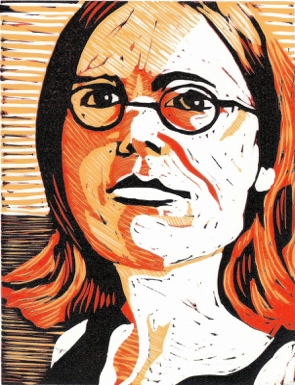 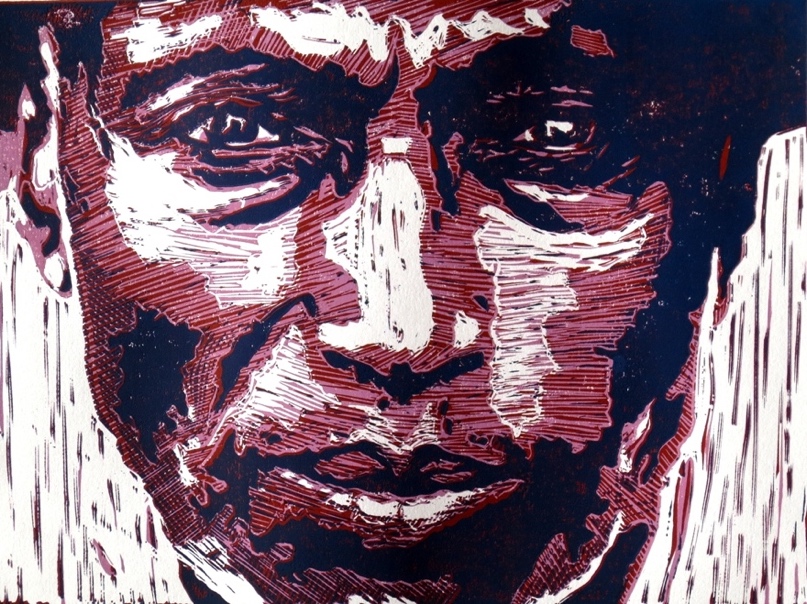 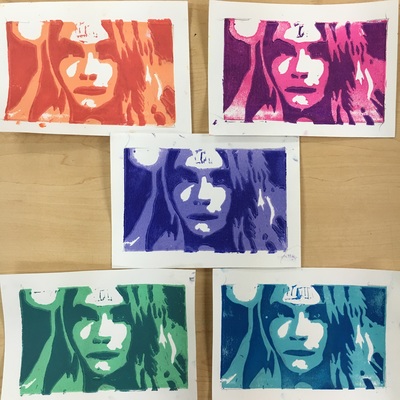 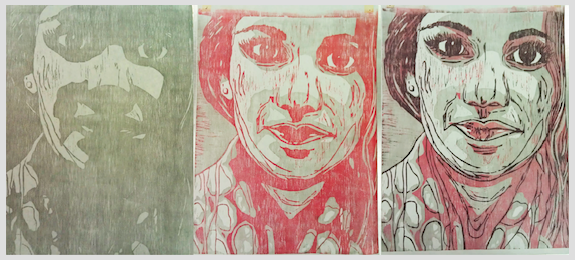 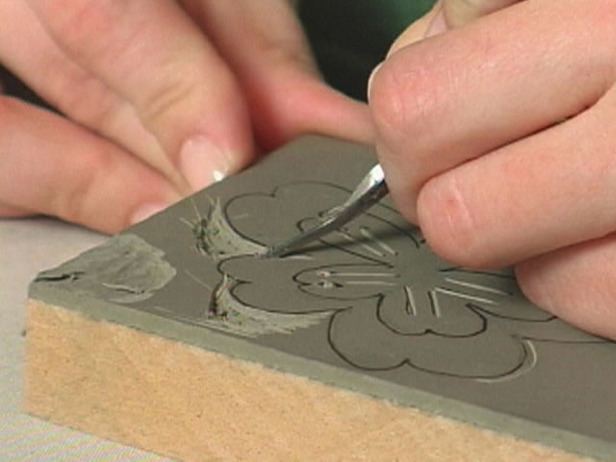 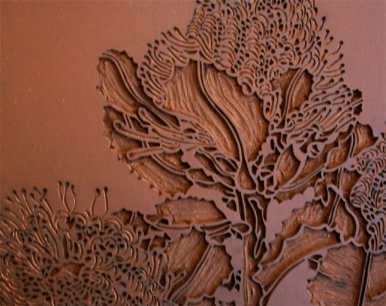 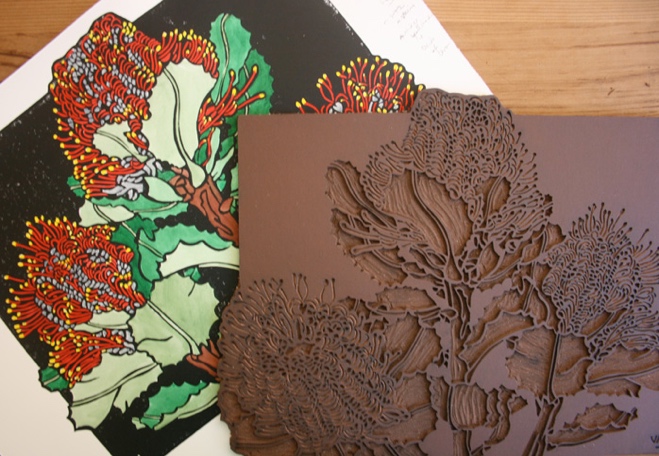 Student Name:Lesson: Reduction Portrait PrintmakingStudent Name:Lesson: Reduction Portrait PrintmakingStudent Name:Lesson: Reduction Portrait PrintmakingStudent Name:Lesson: Reduction Portrait PrintmakingStudent Name:Lesson: Reduction Portrait PrintmakingStudent Name:Lesson: Reduction Portrait PrintmakingCircle the number in pencil that best shows how well you feel that you completed that criterion for the assignment.Circle the number in pencil that best shows how well you feel that you completed that criterion for the assignment.ExcellentGoodAverageNeeds ImprovementCriteria 1 – Reduction/ Registration:  White is carved out and both colors are printed darker on top of the lighter. Layers are lined up evenly in proper registration.Criteria 1 – Reduction/ Registration:  White is carved out and both colors are printed darker on top of the lighter. Layers are lined up evenly in proper registration.109 – 876 or lessCriteria 2 – Carving technique:  Used a variety of gouges to create linear values in the portrait.  Each layer is carved properly for the correct value. Criteria 2 – Carving technique:  Used a variety of gouges to create linear values in the portrait.  Each layer is carved properly for the correct value. 109 – 876 or lessCriteria 3 – Printing Technique – Print is evenly covered with ink.  (not too much or too little ink used)  Print is registered carefully in the center of the paper.Criteria 3 – Printing Technique – Print is evenly covered with ink.  (not too much or too little ink used)  Print is registered carefully in the center of the paper.109 – 876 or lessCriteria 4 – Display/ Signing: Prints are properly signed with edition number.  Followed directions for the number of prints how to display them.  Criteria 4 – Display/ Signing: Prints are properly signed with edition number.  Followed directions for the number of prints how to display them.  109 – 876 or lessCriteria 5 – Effort: took time to develop idea & complete project? (Didn’t rush.) Good use of class time?Criteria 5 – Effort: took time to develop idea & complete project? (Didn’t rush.) Good use of class time?109 – 876 or lessCriteria 6 – Craftsmanship – Neat, clean & complete? Skillful use of the art tools & media?Criteria 6 – Craftsmanship – Neat, clean & complete? Skillful use of the art tools & media?109 – 876 or lessTotal: 60(possible points)Grade: